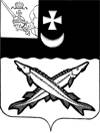    Заключениена проект  решения    Совета сельского поселения Артюшинское о внесении изменений в решение Совета сельского поселения Артюшинское от 15.12.2016 № 62 «О бюджете сельского  поселения Артюшинское  на 2017 год и плановый период 2018 и 2019 годов»                                                                                   от 18 августа 2017 года Экспертиза проекта решения проведена на основании  п.11 статьи 12 Положения о контрольно-счетной комиссии района, утвержденного решением Представительного Собрания района от 27.02.2008  № 50 (с учетом внесенных изменений и дополнений). В результате экспертизы установлено:          Проектом решения предлагается утвердить основные характеристики бюджета поселения на 2017 год:         - общий объем доходов в сумме    10554,0 тыс. руб. что больше ранее утвержденного объема расходов на 392,1 тыс. руб.;         - общий объем расходов в сумме 10988,4 тыс. руб., что больше ранее утвержденного объема расходов на 392,1 тыс. руб.;         - дефицит бюджета поселения предусмотрен  в сумме 434,4 тыс. руб.  или 16,9% от общего объема доходов без учета объема безвозмездных поступлений и поступлений налоговых доходов по дополнительным нормативам отчислений (за счет входящего остатка собственных доходов на начало года).          Приложение 1 «Источники внутреннего финансирования дефицита бюджета поселения на 2017 год» предлагается изложить в новой редакции.Предусмотрено изменение остатков  средств на счетах по учету средств  бюджета поселения, дефицит в размере 434,4 тыс. руб.Нарушений ст.92 и ст.96 Бюджетного кодекса РФ при установлении размера дефицита не установлено.        Приложение 2 «Объем доходов бюджета сельского поселения Артюшинское на 2017 год, формируемый за счет налоговых и неналоговых доходов, а также безвозмездных поступлений» изложить в новой редакции, в целом увеличив объем доходов на 392,1 тыс. руб., из них за счет:- увеличения поступления доходов от сдачи в аренду имущества, составляющего казну сельских поселений (за исключением земельных участков) на 15,0 тыс. руб.;- поступлений доходов от реализации иного имущества, находящегося в собственности сельских поселений, (за исключением имущества муниципальных бюджетных и автономных учреждений, а также имущества муниципальных унитарных предприятий, в том числе казенных), в части реализации основных средств по указанному имуществу на 382,1 тыс. руб. (продажа автомашин);- снижения поступлений налога на имущество физических лиц, взимаемого по ставкам, применяемым к объектам налогообложения, расположенным в границах сельских поселений на 111,0 тыс. руб.;- снижения поступлений земельного налога с организаций, обладающих земельным участком, расположенным в границах сельских поселений на 4,0 тыс. руб.;-  увеличения объема субсидий из областного бюджета на реализацию проекта «Народный бюджет» на 100,0 тыс. руб., из них на пошив сценических костюмов для ансамбля «Маков цвет» Визьменского клуба в размере 50,0 тыс. руб. и на увековечение памяти воинов-земляков п. Визьма и д. Климшин Бор в размере 50,0 тыс. руб. Основанием для внесения изменений являются Соглашения, заключенные между Правительтвом области и администрацией сельского поселения Артюшинское;- увеличения пожертвований физических лиц для участия в рамках проекта «Народный бюджет» на 10,0 тыс. руб.           В приложении 5 «Распределение бюджетных ассигнований по разделам, подразделам классификации расходов на 2017 год», 6 «Распределение бюджетных ассигнований по разделам, подразделам, целевым статьям и видам расходов  в ведомственной структуре расходов бюджета поселения на 2017 год» предусмотрено внести изменения в расходную часть бюджета поселения, увеличив объем расходов на сумму 392,1 тыс. руб.        Согасно пояснительной записке предлагаемые изменения по уменьшаемым расходам не приведут к росту кредиторской задолженности.Выводы:Представленный проект решения Совета сельского поселения Артюшинское о внесении изменений и дополнений в решение Совета сельского поселения Артюшинское от 15.12.2016 № 62 «О бюджете сельского  поселения Артюшинское на 2017 год и плановый период 2018 и 2019 годов» разработан в соответствии с  бюджетным законодательством, Положением о бюджетном процессе в сельском поселении Артюшинское  и рекомендован к принятию. Аудитор контрольно-счетной комиссии Белозерского муниципального района:                        В.М.Викулова